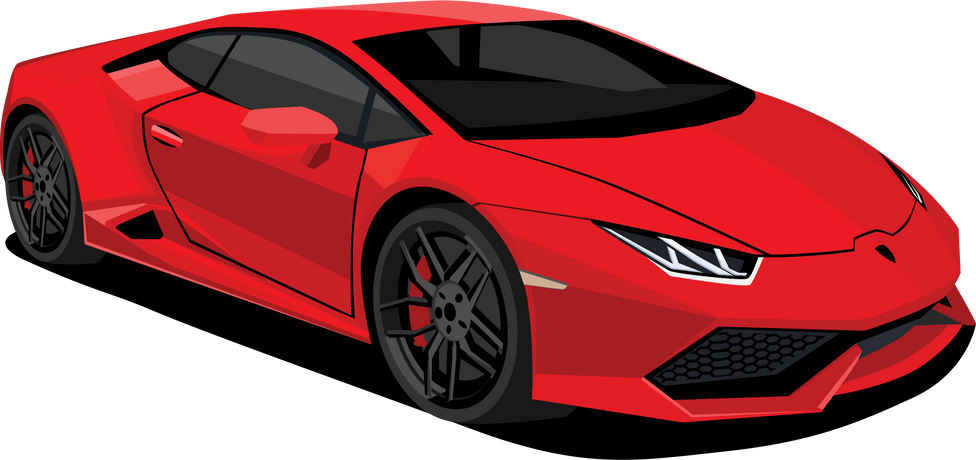 Carro deportivo